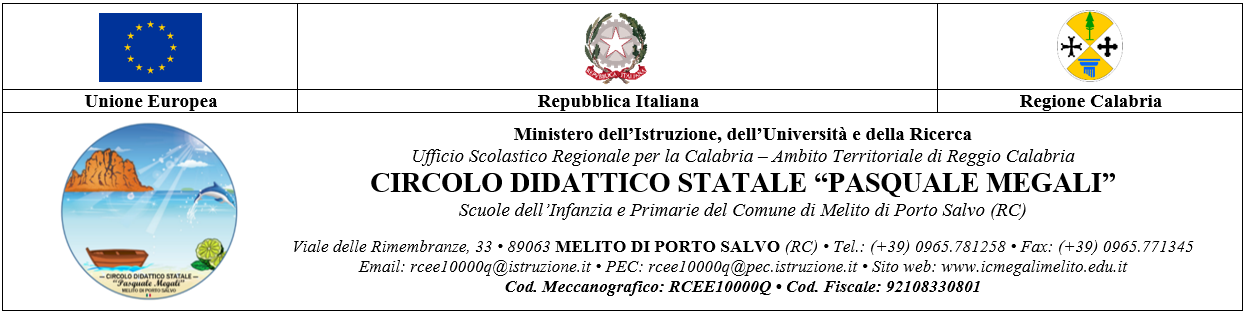 ALLEGATO SCHEDA ADOMANDA DI ISCRIZIONE ALLA SCUOLA DELL’INFANZIAAl Dirigente scolastico del__________________________________________________(denominazione dell’istituzione scolastica)_l_ sottoscritt ____________________________________________________________   (cognome e nome)in qualità di  genitore/esercente la responsabilità genitoriale  tutore  affidatario,CHIEDEl’iscrizione del__ bambin _ ___________________________________________________(cognome e nome) a codesta scuola dell’infanzia ________________________________ per l’a. s. 2022-2023       (denominazione della scuola)chiede di avvalersi,sulla base del piano triennale dell’offerta formativa della scuola e delle risorse disponibili, del seguente orario: orario ordinario delle attività educative per 40 ore settimanali con lingua inglese oppure orario ridotto delle attività educative con svolgimento nella fascia del mattino per 25 ore settimanali          oppure orario prolungato delle attività educative fino a 50 ore alla settimana con ampliamento offerta formativa, progetto accoglienza e creatività (sabato)chiede altresì di avvalersi: dell’anticipo (per i nati entro il 30 aprile 2020) subordinatamente alla disponibilità di posti e alla precedenza dei nati che compiono tre anni entro il 31 dicembre 2022.In base alle norme sullo snellimento dell’attività amministrativa, consapevole delle responsabilità cui va incontro in caso di dichiarazione non corrispondente al vero,dichiara che- _l_ bambin _ ____________________________________________________________   (cognome e nome)				(codice fiscale)- è nat_ a ____________________________________ il __________________________- è cittadino  italiano  altro (indicare nazionalità) ________________________________- è residente a ____________________________________ (prov. ) _________________- Via/piazza __________________________________n._____tel.___________________indirizzo e- mail __________________________________________________________la propria famiglia convivente è composta, oltre al bambino, da:(informazioni da fornire qualora ritenute funzionali per l’organizzazione dei servizi)1. _________________________________ __________________________________________________2. _________________________________ _______________________________ __________________3. _________________________________ __________________________________________________4. _________________________________ __________________________________________________5. _________________________________ __________________________________________________6.   __________________________________________________________________________________(cognome e nome)                    (luogo e data di nascita) 	   (grado di parentela)Firma di autocertificazione* ____________________________________________________(Legge n. 127 del 1997, d.P.R. n. 445 del 2000) da sottoscrivere al momento della presentazione della domanda alla scuola* Alla luce delle disposizioni del codice civile in materia di filiazione, la richiesta di iscrizione, rientrando nella responsabilità genitoriale, deve essere sempre condivisa dai genitori. Qualora la domanda sia firmata da un solo genitore, si intende che la scelta dell’istituzione scolastica sia stata condivisa.Il sottoscritto, presa visione dell’informativa resa dalla scuola ai sensi dell’articolo 13  del Regolamento (UE) 2016/679 del Parlamento europeo e del Consiglio del 27 aprile 2016 relativo alla protezione delle persone fisiche con riguardo al trattamento dei dati personali, nonché alla libera circolazione di tali dati, dichiara di essere consapevole che la scuola presso la quale il bambino risulta iscritto può utilizzare i dati contenuti nella presente autocertificazione esclusivamente nell’ambito e per i fini istituzionali propri della Pubblica Amministrazione (decreto legislativo 30.6.2003, n. 196 e successive modificazioni, Regolamento (UE) 2016/679).Data      			 Presa visione *                          __________________	____________________________________________________________________	__________________________________________________* Alla luce delle disposizioni del codice civile in materia di filiazione, la richiesta di iscrizione, rientrando nella responsabilità genitoriale, deve essere sempre condivisa dai genitori. Qualora la domanda sia firmata da un solo genitore, si intende che la scelta dell’istituzione scolastica sia stata condivisa. 